Tuesday 19th January Timeline of Roman Britain 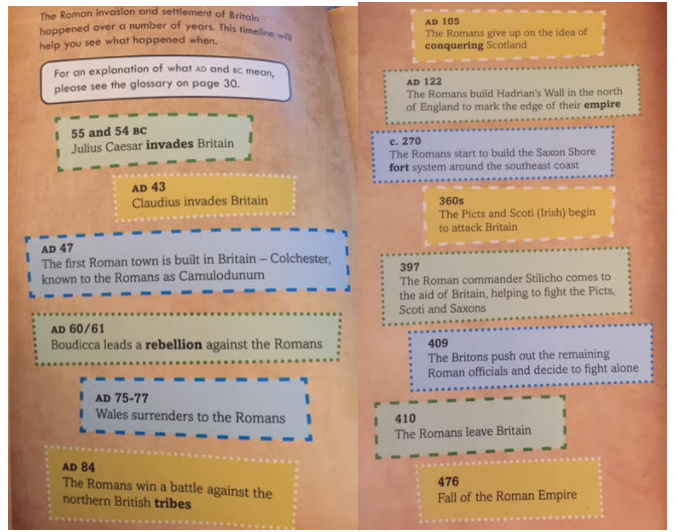 Read the text and complete the diagram above.Fill in the blanks using the information given.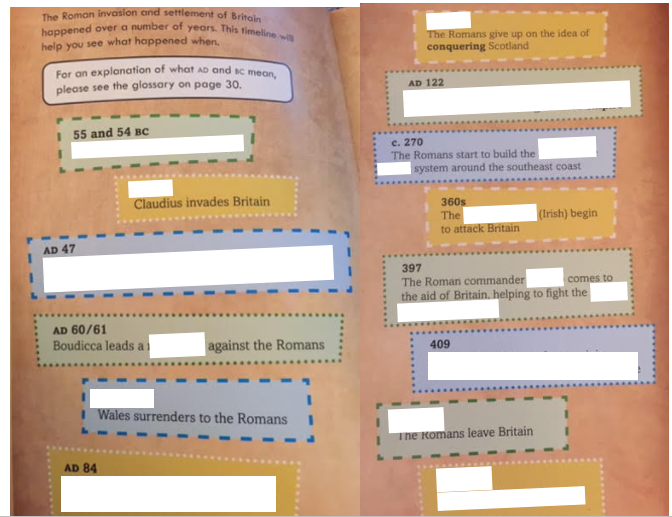 